ISTITUTO COMPRENSIVO DI VESCOVATOPROVE DI VERIFICA QUADRIMESTRALI  DI  ITALIANOCLASSI QUARTE A.S. 2014 -2015                PROVA DI ASCOLTO CHE L’INSEGNANTE DEVE LEGGERE AGLI ALUNNI                                  IL CORAGGIO DI GRISKAInebriati dalla velocità, i due ragazzi lanciati sugli sci, scendevano la china verso il fiume, mentre un vento gelido sferzava i loro visi .La neve non cadeva più .Griska dava la mano a Iakù e guidava la corsa vertiginosa . Nel gran silenzio bianco si sentiva soltanto lo scricchiolio della neve sotto gli sci . Griska e la sua compagna giunsero ansimando al fiume e si avviarono  lungo la riva .Tutt’a un tratto Iakù lanciò un grido di spavento . “ Griska , guarda ! La, là. Ci ha visti e viene . Ci viene addosso !” Disse con il cuore in gola.La belva non aveva ancora visto i ragazzi , ma li aveva fiutati . Era un orso enorme che tendeva il muso e annusava l’aria .   “Zitta, Iakù!”Mormorò Griska “”Non muoverti!”                                                                                                         “Ci ucciderà! “                                                                                                                                                                “Non muoverti. Vado io a parlargli .”                                                                                                                                              Iakù s’era rannicchiata in mezzo ai giunchi col viso nella neve .L’orso si avvicinava dondolandosi e spezzando le canne ; poi si alzò battendosi il petto con le grosse braccia pelose :i piccoli occhi selvaggi brillavano come palle rosse , il muso gli si torceva in una smorfia  terribIle .Di colpo , inchiodato al suolo dalla sorpresa , l’orso si fermò.  Spalancò e chiuse le fauci , facendo battere mascelle irte di zanne : sembrava che masticasse i suoi brontolii. Ma non si mosse . Guardava curiosamente , inclinando la testa da una parte , quel pezzetto d’uomo che stava davanti , fieramente eretto .Griska , davanti all’orso che avrebbe potuto lanciarglisi addosso e stritolarlo , non ebbe un attimo di smarrimento.Con la testa alta , guardava la bestia dritto negli occhi .                                                                                                                                   “Allora , disse il ragazzo con voce squillante , sei venuto qui con l’intenzione di farci del male?Mi capisci vero? Iakù è una mia amica .Ha paura: è una bambina .”                                                                                                                 L’orso distese lentamente il grosso braccio peloso e quasi con timore sfiorò con gli unghioni il berretto di Griska . Poi, nuovamente immobile , fiutò rumorosamente .                                                                                                                   “Così… annusami per bene. Più vicino. Vieni più vicino. Ah ! Sei tu che hai paura, adesso !                                    Quello che spaventava un po’ la bestia era la sonora , limpida risata di Griska ; scuoteva le zampe davanti al suo muso nero per scacciare quegli scoppi di riso come si scacciano le mosche . Poi indietreggiò prudentemente , brontolando più forte .                                                                                                                                “Hai paura, disse Griska ,sempre ridendo , ma hai capito di avere incontrato un amico .                                   Och…och…brontolò l’orso che indietreggiava sempre di più davanti a Griska .”                                       “Vattene! Vattene via!” ordinò il ragazzo .                                                                                                                       L’orso si lasciò ricadere sulle zampe . Con la testa bassa e con i piccoli occhi che sbattevano , brontolando si mosse sollevando la neve attorno a sé . Poi , con la testa appoggiata alla spalla per seguire con lo sguardo lo strano cucciolo d’uomo che batteva le mani , s’allontanò. Ben presto la grande massa bruna scomparve fra le canne .                                                                                         R. GUILLOT, GRISKA E L’ORSO , GIUNTI                                                                             ISTITUTO COMPRENSIVO UGO FOSCOLO DI VESCOVATOPROVA DI ASCOLTO PER GLI ALUNNI                                                                                                                    SCUOLA PRIMARIA , CLASSI QUARTE,A.S.2014-15IL CORAGGIO DI GRISKADOPO AVER ASCOLTATO COMPLETA La stagione in cui avviene l’avventura è……………………………………………………………………………..Il luogo dove avviene l’evento pericoloso è lungo…………………………………………………………………..I personaggi sono……………………………………………………………………………………………………………………..Il protagonista è ………………………………………………………………………………………………………………………La situazione pericolosa è data dalla presenza…………………………………………………………………………L’orso fiuta la presenza dei……………………………………………..prima di……………………………………………Affermazioni vere o false? Metti la x per indicarlo .Griska , a testa alta , guarda l’orso negli occhi .                                            V   /   FGriska parla all’orso con voce tremante.                                                       V    /  FIakù è una bambina amica di Griska.                                                            V   /   FL’orso è spaventato dalla posizione rannicchiata di Iakù.                            V   /   FL’orso scuote le zampe davanti al muso per cacciare le mosche .                V   /  FGriska ordina all’orso di andarsene .                                                          V   /  FMentre si allontana , l’orso guarda il ragazzo che batte le mani .             V   /   FLa bestia incontrata è un orso bianco.                                                     V   /   F        Colora di rosso il cerchio a fianco agli aggettivi che possono essere attribuiti a Griska, di azzurro quelli che possono essere attribuiti a Iakù.SpaventatoImprudenteTimorosoCoraggiosoAudaceEmozionatoFiduciosoTimidoIndica con una xI fatti narrano di :Incontri divertentiIncontri pericolosiComportamenti arditi.Comportamenti    timorosiLA PROVA E’ VALUTATA IN DECIMI 10/10   VOTO 109/10   VOTO 98/10   VOTO 87/10   VOTO 76/10   VOTO 65/10   VOTO 5ISTITUTO COMPRENSIVO UGO FOSCOLO DI VESCOVATOSCUOLA PRIMARIAVERIFICA QUADRIMESTRALE DI ITALIANO , PROVA DI PRODUZIONE CLASSI 4^ A.S. 2014-2015COMPLETA UN RACCONTO DI PAURALEGGI QUESTO TESTO, DI CUI VIENE DATO SOLO L’INIZIO UN ESSERE ORRIPILANTE“Tom” , disse la mamma .”Fai una scappata in cantina e prendi due bottiglie di aranciata.”                                            In cantina .Lui non aveva neanche dieci anni e là sotto aveva una paura terribile .                                                             “E’ proprio indispensabile?” Chiese .                                                                                                                                         “Su , spicciati !”Disse la mamma irritata.                                                                                                                                    Nel grande edificio dove abitava , ogni appartamento disponeva di una propria cantina .Ma Tom era fermamente convinto che la loro cantina fosse la più buia e la più misteriosa .                                                               Quando Tom si trovò davanti alla porta ricoperta da un dito di polvere, si mordicchiò le labbra e si sistemò gli occhiali .Il freddo corridoio sul quale si affacciavano le porte delle cantine era semibuio . Tom inserì a fatica la chiave nella serratura . Con una spinta spalancò la porta , che si aprì con un cigolio sinistro .Il buio e un penetrante odore di muffa avvolsero il ragazzo .                                                                         Cornelia Funke  Gli acchiappafantasmi, Mursia .CERCA IDEE PER CONTINUARE IL RACCONTO. IMMAGINA CHE IN CANTINA TOM INCONTRI QUALCUNO .SEGUI GLI SPUNTIPensa chi può incontrare Tom ,com’è fatto ,perché vive lì sotto , che cosa succede a Tom , come si conclude la storia.VALUTAZIONE                                                                                                                                  La prova sarà valutata in decimi , per la ricchezza e la coerenza del contenuto, la correttezza ortografica, la forma morfosintattica scorrevoleISTITUTO  COMPRENSIVO UGO FOSCOLO DI VESCOVATO                                   SCUOLA PRIMARIA  VERIFICA QUADRIMESTRALE DI ITALIANORIFLESSIONE LINGUISTICA L’INSEGNANTE  DETTA  LE SEGUENTI FRASI :1.  Giulia ha disegnato un mostro su un foglio a quadretti .2.  I ladri misero a soqquadro tutta la casa del cugino di Antonio e i poliziotti non sono riusciti ad arrestarli .3.  Per far cuocere l’arrosto occorre più di un’ora .4. Durante la lezione di scienze i bambini hanno assistito ad un esperimento  molto interessante .5.  Mentre risciacquava , la lavatrice si è guastata e l’acqua ha allagato la lavanderia .6.  Sull’aereo il pilota invitò i passeggeri  ad allacciare le cinture di sicurezza .7.  La medaglia vinta da Lucia è d’oro massiccio .8.  A Bologna c’erano molti studenti dell’università seduti  davanti al bar .VALUTAZIONE 0 ERRORI           VOTO 101-2 ERRORI        VOTO 93-4 ERRORI        VOTO  85-6 ERRORI        VOTO 77-8-9 ERRORI     VOTO 6Più di 9 ERRORI   VOTO 5 	 ESERCIZIO  DI ANALISI GRAMMATICALEAnalizza le seguenti paroleTovaglia, sporche, amicizia , gustare , gattino, della , profumato , apriscatole , cantiamo ,gli.LA PROVA SARA’ VALUTATA IN DECIMI.10/10 VOTO 10               6/ 10 VOTO  6  9/10 VOTO 9                 PIU’ DI 6 ERRORI VOTO 58/10 VOTO  8             7/10  VOTO 7                                                                            ISTITUTO COMPRENSIVO “U. FOSCOLO” DI VESCOVATOVERIFICA di fine 1° quadrimestre     ( 2014/2015 )                                      Classe IV PROVA di ITALIANO  (lettura e comprensione)Nome……………………………………………..     Cognome………………………………………..   Data………………………                                           UNA SERA MIRETTA…Una sera Miretta si grattò e vide un enorme ragno che passeggiava sul muro. La camera era quasi buia, c’era solo un po’ di luce che filtrava dalla persiana. Miretta si mosse per scappare e il ragno sparì. Dov’era andato? Forse sotto l’armadio.                 O magari in una delle sue pantofole.                                           “Se poi domani ci metto il piede dentro e lo schiaccio?”                                                 Miretta non aveva affatto paura dei ragni. I ragni mangiano le zanzare che fanno prudere e le mosche che sono sporche…                                                                Però quel ragno faceva davvero paura…                                          Miretta chiamo papà. - Che c’è? E’ tardi, perché non dormi? - chiese entrando papà.  - C’è un ragno enorme nella stanza.                                                         - E dov’è questo ragno? -                                                                                                      - Là sul muro. Sarà grande almeno come un gatto… - Papà guardò il muro e sorrise.                        - Allora vediamo quanto è grande un gatto. - disse.                                                    Strinse una mano a pugno, con il mignolo leggermente sollevato e il pollice diritto: sul muro apparve la testa di un gatto.                                                                                   - Era grande così? - Miretta ci pensò su.                                                                             - Mmm, sì, circa… -                                                                                                           - Se non ti va un gatto, facciamo venire un bel cane e il gatto scapperà, -  disse papà.                                                                                            Tese la mano, alzò un poco il pollice e abbassò il mignolo. Il gatto scomparve. Adesso sul muro c’era il profilo di un cane lupo. Poi papà incrociò le braccia, tenne una mano tesa e l’altra piegata, con l’indice che formava un piccolo occhiello. Subito comparve sul muro un’oca dal collo dritto e dal becco aperto.                                                           - Sì è accorta del cane, vedrai che si alzerà in volo - . Papà unì le mani con i pollici uno sull’altro e l’oca volò.                                                                                                         – Chi passeggia ancora sul muro della mia camera? – chiese Miretta.                               – Stiamo a vedere - rispose papà.                                                                                Poi improvvisamente il lampione sulla strada si spense e tutto finì.                                   – Mai vista una camera così affollata! – disse Miretta con gli occhi pieni di sonno.            – Troppo. -  disse papà rimboccandole le coperte.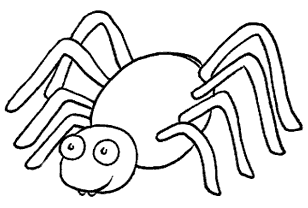             A. Vivarelli, Storie per gioco, N. E. R.  RispondiI personaggi della storia sono:…………………………………………………………………………………………Il luogo della storia è:………………………………………………………………………………………………………..La storia si svolge di…………………………………………………………………………………………………………..Completa mettendo una X sull’espressione correttaIl ragno visto sul muro è: □Un ragno vero.      □un’ombra.          □il disegno di un ragno.     -   Il papà di Miretta fa comparire sul moro:      □una mosca.             □un gatto.          □un cane lupo.      □un cigno.        □una mucca.        □un’oca.     □un coniglio.      □una lepre.     □un maiale.   □un’aquila.        □una capretta.    □un capo indiano. -   Con la mano a pugno, il mignolo sollevato e il pollice dritto sul muro compare:   □un cane lupo.     □un gatto.      □un’oca.  -   Il gioco delle ombre cinesi finisce perché:     □il babbo di Miretta si stanca.        □Miretta si addormenta.□viene meno la corrente elettrica.          □il lampione della strada si spegne.-   Il racconto è scritto in:     □prima persona.                                     □terza persona.  -   I fatti raccontati sono:  □reali.        □avventurosi.       □fantastici.    Suddividi il testo in 3 parti:iniziosviluppoconclusione